      Community Response Grant Application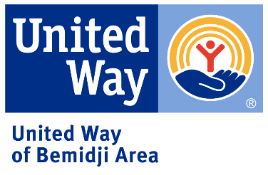     	Cover SheetBy signing, we understand that a Grant Summary Report must be submitted to the United Way within 30 days of the conclusion of the project.
SIGNATURES (at least two of the following are required)Contact Person         __________________________________	Date _____________CEO/Exec. Director  __________________________________		Date _____________Board President        __________________________________		Date _____________Community Response Grant Application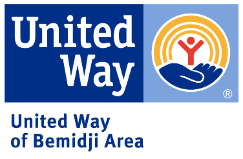 GuidelinesPURPOSE/EXPECTATIONS
The Community Response Grant is designed to respond swiftly in support of non-profit organizations that are serving the escalating needs of our communities by providing funds to help solve short-term emerging needs and programs.  Our expertise in community partnerships, resources, and connections ensures we are addressing the most pressing needs to keep our region strong and balanced.  Community REsponse Grant Funding Criteria/Eligibility Requirements1. Non-profit 501(c)(3) organizations operating in Beltrami, Hubbard, and/or Clearwater Counties.2. Alignment with at least one of United Way of Bemidji Area’s areas of focus: 	Education - Helping children, youth, and adults achieve their full potential; 
	Income - Promoting financial stability and increasing self-sufficiency;
	Health - Improving people's health, social well-being, and providing basic needs/emergency services.3. Potential for solving an emerging short-term need, as defined by the objectives of the project itself, and as indicated by the capabilities of the agency/organization. 4. Evidence of non-duplication if other services/programs are currently available to the target population in the identified geographic area of service.5. The ability of the agency or project to attract or develop funds to continue the project after funding through the Community Response Grant is exhausted, if appropriate.Grant Deadline and Announcement of Grant RecipientsAgencies may submit one grant application per calendar year.  Grants may be submitted at any time and review of applications will begin the first Friday of each month.  Applications submitted prior to the first Friday of the month will be notified of the committee’s decision on the third Friday of that month. Grant CycleWhile there is no set grant cycle, agencies may only submit one grant application per calendar year and the application should address the timeframe that the funds will be expended.  Dollar Amount of RequestThe maximum grant available through the Community Response Grant Program is $2,500.  There is no minimum grant request.GRANT SUMMARY
Organizations, as a provision of accepting grant monies, must provide a Grant Summary Report to United Way demonstrating that the funds were used for their intended purpose, within 30 days of conclusion of the project.The Grant Summary Report should include the following:· The number of people receiving services as a result of the grant award and a summary of the project outcomes.· An itemized list of expenditures funded by the grant award, including copies of the receipts. · Copies of any public advertising associated by the grant award. RestrictionsAthletic teams or events, school activities for which school credit is earned, political activities, proposals to fund prior year’s deficits, general operating expenses, one-time presenters or presentations, marketing expenses, previously purchased equipment or programs in progress, government-funded and/or for-profit organizations will not be funded. UNITED WAY’S MISSION: To transform lives in our community by uniting people and organizations to maximize donor impact. UNITED WAY’S VISION: The United Way of Bemidji Area will be a recognized leader connecting people, resources and ideas to create a thriving community characterized by measurable and long-lasting improvements in education, income and health.Community Response Grant Application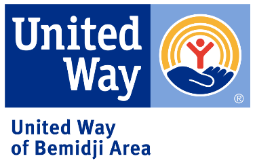 ProceduresA COMPLETE APPLICATION INCLUDES THE FOLLOWING:1) COVER SHEETPlease use the provided cover sheet.2) PROJECT BUDGET3) CURRENT BOARD APPROVED LOCAL ORGANIZATION BUDGET4) PROPOSAL (no more than 3 pages):Your concise proposal must contain the following information clearly identified with headings:Brief history and explanation of mission of organizationProject description and how it aligns with at least one of United Way’s focus areas:Education - Helping children, youth, and adults achieve their full potentialIncome - Promoting financial stability and increasing self-sufficiency Health - Improving people's health, social well-being, and providing basic needs/emergency services	  Geographic area that will benefit from the projectThe human service need being addressedSpecific target population and estimate of the number of people affectedExpected outcomes of this projectEvaluation procedure description (the method for measuring expected outcomes)Future funding sources for the project (if applicable)Implementation schedule for the project (specific dates)Plan for acknowledging United Way as a funding sourceThe following is the preferred language for press statements: “This project was made possible in part through funding from a United Way of Bemidji Area Community Response Grant. “5) VERIFICATION OF 501(c)(3)Please include a copy of your official 501(c)(3) verification form.Organizations, as a provision of accepting grant monies, must provide a Grant Summary Report to United Way demonstrating that the funds were used for their intended purpose. The Grant Summary Report is due within 30 days of conclusion of project.The Grant Summary Report should include the following:The number of people receiving services as a result of the grant award and a summary of the project outcomes.An itemized list of expenditures funded by the grant award, including copies of the receipts. Copies of any public advertising associated by the grant award. *** SUBMIT GRANTS EMAIL TO GRANTS@UNITEDWAYBEMIDJI.ORG ***Date of ApplicationName of OrganizationMailing AddressContact Person, TitlePhone NumberEmailProject TitleDollar Amount RequestedProject DatesTotal Project BudgetAgency/Departmental Annual Operating BudgetOther Sources of Project Revenue (Please list all confirmed & pending sources)